FormationFC Val Terbi 11	Chappuis Gaël2	Stebler Nicolas3	Bron Arnaud4	Kolzer Arnaud5	Marquis Alan6	Bron Antoine7	Comte Didier8	Suhner Marc9	Abena Jean-Calvin10	Ayissi Edouard11	Chételat Dylan12	Lardon Julien13	Frund Kilian14	Kolzer Simon15	Hirschi Dan17	De Groote Fabien18	Etoundy Patrick19	Steullet Jérémie22	Marchand Jonathan23	Kottelat DanyEntraîneur Krattinger LaurentAssistant	Palama SalvatoreJeudi 24 mars 2016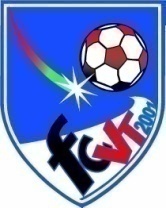 à 20h00Championnat de 3ème ligueFC Val Terbi 1 - FC Court